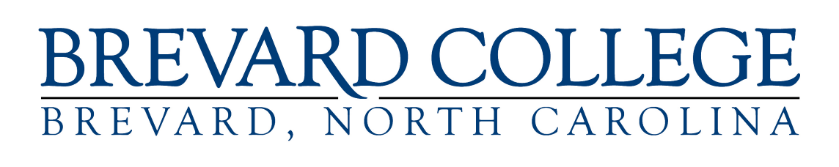 Position DescriptionAdministrative CoordinatorBrevard College seeks a full-time, energetic, well organized Administrative Coordinator to support the Fine Arts Division.  This is a twelve-month position and includes benefits.An Associate’s degree is required; college degree preferred; experience in administrative work in the performing arts or higher education is highly desired.  Other requirements include excellent verbal and written communication skills, organizational capability, a high degree of confidentiality, ability to be flexible and successfully multi-task.  Preference given to candidates with experience in MS Office Suite, Jenzabar or similar higher education administrative software application database. Experience with Mail Chimp and proficiency with design/desktop publishing software is desirable.Position requires lifting up to 20 lbs of force occasionally and stooping, kneeling, reaching, repetitive motors.Essential Functions:  Manage a busy office that supports faculty and students in the Fine Arts. This includes overseeing equipment, filing, communication, room scheduling, and supplies.Oversee press and program deadlines for Music and Theatre events; prepare performance programs using InDesign, Microsoft Publisher, or other desktop publishing software.Manage data entry including class schedules, room assignments, student and faculty data.Assist with budget oversight and record-keeping; coordinate checkout and reconciliation of departmental credit cards; renew memberships and subscriptions; prepare purchase requisitions and honoraria; work with Finance office to ensure proper coding of purchases and timely payment of invoices.Interact with students, faculty, prospective students, other campus offices, donors, and community members.Maintain student files and recruiting records, including audition folders, acceptance/rejection letters, and scholarship contracts.Supervise work study students in daily work of the Division (filing, maintenance of bulletin boards and room schedules, copying and folding of programs, mail distribution, etc.)Assist with logistics of field trips, visiting artists, and community events.Assist faculty in oversight and maintenance of classrooms, performance spaces and equipment, including placing work orders and providing status updates.Assist with 5-year and annual program assessments and NASM accreditation reporting.Other related duties as assigned.Apply electronically: include a cover letter addressing interest in Brevard College and qualifications for position along with a resume and at least two references. Please send all information to:Fine Arts Division Chairgreshakb@brevard.eduApplication review begins immediately, continuing until position is filled. Additional information is available at the College web site, www.brevard.edu. In order to provide a safe and productive learning and living environment, Brevard College conducts background investigations on all candidates considered for employment. Brevard College seeks to recruit and retain a diverse workforce and encourages qualified candidates across all group demographics to apply.